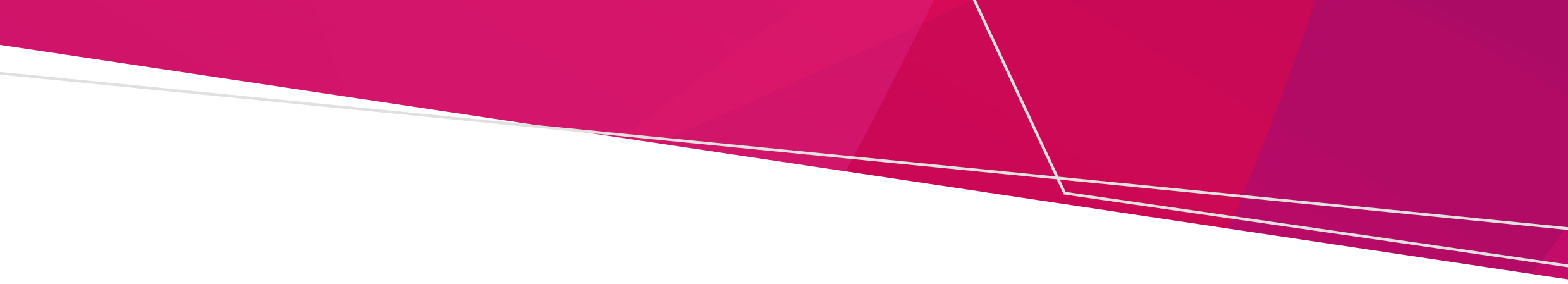 IntroductionApplying for an exhumation licence under s. 156 of the Cemeteries and Crematoria Act 2003 (the Act) can be a complex and lengthy process. The department recommends that applicants start planning early for the proposed exhumation and allow at least six months for their application to be considered. If an applicant anticipates there might be objections within the deceased’s family to the proposed exhumation, the applicant should be prepared for the possibility the application will be refused, or it will be granted subject to the condition that the exhumation does not occur within 60 calendar days of the date of the issue of the licence. Applicants are encouraged to use the checklist below to ensure they submit a complete application. An incomplete application will delay processing and may result in the return of the application for completion and re-submission.Checklist Completed application formPlease refer directly to the application form, Application to Secretary for exhumation licence (Form 5), for instructions as to its completion.  Supporting documentsSection 156(3) of the Act requires that an application for an exhumation licence must be accompanied by one of the following:a death certificate issued under s. 46 of the Births Deaths and Marriages Registration Act 1996 (extracts not accepted)a copy of an order made by a Coroner under s. 47 of the Coroners Act 2008, releasing the body of the deceased to a specified personif the deceased died outside of Victoria (interstate or overseas), a copy of the document corresponding to a notice under s. 37(2) of the Births Deaths and Marriages Registration Act from the jurisdiction where the death occurredif the application relates to a stillborn child, a notice of still-birth under the Births Deaths and Marriages Registration Act, or if the still-birth occurred outside Victoria, a document from that jurisdiction corresponding to a notice of still-birtha statutory declaration made by the applicant stating that, owing to special circumstances, it is not possible to produce one of the required documents. Applicants should submit certified copies of the documents required under s.156(3)(a)-(d) and certified copies of any other supporting documentation (such as Will, Probate, death certificates) when lodging their application.  Proof of identity documentationApplicants for an exhumation licence are required to provide documentation to prove their identity in accordance with the following table. A certified copy of one current document is required from each of the three categories. If you are not able to meet this requirement, please contact the department for other options. Application feeApplicants are to pay the current prescribed application fee into the department’s bank account by Electronic Funds Transfer (EFT) as per the instructions below. The prescribed application fee is published on the department's website <https://www.health.vic.gov.au/cemeteries-and-crematoria/exhumations> The remittance advice should include: Remittance AdviceA copy of the remittance advice must be included in the application. Statement from the relevant cemetery trustThe cemetery trust must provide a statement confirming:whether the proposed exhumation can be accommodatedif the exhumation cannot be accommodated (at all or at a particular time) the reasons for this – for example, ground conditions during a particular seasonthe holder of the right of interment’s name for the place of interment from which the proposed exhumation is to occur (note this cannot be a deceased person. Trusts may need to update their records prior to providing the statement). This statement should be addressed to and provided to the applicant or their funeral director to be included in the application. It should not be sent directly to the department and should not be dated more than six months prior to the date the application form is signed by the applicant. Statutory declaration (if required)If an applicant is unable to sign the declaration at Part G of the application form because a surviving relative has not been informed or has an objection to the proposed exhumation, the applicant must submit a statutory declaration explaining the circumstances. To ensure all relevant information is covered, this statutory declaration should mirror the declaration at Part G as closely as possible and should be clear and detailed. When declaring a surviving relative has an objection, the applicant should endeavour to include contact details for the relative, to facilitate the department’s consideration of the application. Failure to include these details will cause delays. If a surviving relative has an objection, the applicant’s statutory declaration may be disclosed to the objector, to give them the basis of the application. This ensures any objector has the opportunity to make informed submissions against the grant of an exhumation licence. If for any reason the applicant believes that the contents of their statutory declaration should not be disclosed, they should raise that with the department.Under Part C of the application form, applicants must also provide a supplementary statutory declaration if they propose to cremate or transport the deceased’s remains interstate or overseas after the exhumation. This supplementary statutory declaration should mirror the declaration in Part G and explicitly state that direct relatives have been informed of the proposed cremation and/or transportation of the remains and have no objection to the proposed actions.Further informationFor further information, please email the Cemetery Sector Governance Support Unit <cemeteries@health.vic.gov.au> or telephone (free call) 1800 034 280.Making an application for an exhumation licence checklistOFFICIALCategory 1Evidence of link between photo and signature Australian driver’s licence (or learner’s permit) Australian Proof of Age Card (in lieu of a driver’s licence and passport) Australian passport Australian firearm licence Overseas passportCategory 2Evidence of operating in the community Medicare card Credit card or ATM card Australian security guard or crowd controller licence Marriage Certificate issued by the Registry of the state, territory, or country where   the marriage occurred Student or tertiary identity card Australian Citizenship Certificate Standard Birth Certificate issued in Australia Department of Veterans’ Affairs card Working with Children Check cardCategory 3Evidence of current residential address Australian driver’s licence (or learner’s permit) Utility account (including gas, water, electricity, mobile or home phone) Rates notice Centrelink concession card (Pension Concession Card, Health Care Card, or Commonwealth Seniors Health Card) Bank statement (including passbook, credit, savings, or cheque accounts) Current lease or tenancy agreement Superannuation fund statementBankWestpac Banking CorporationAccount NameDepartment of HealthBSB033 222Account Number140106Information requiredExampleDeceased nameJohn CitizenCemetery nameGeelong Cemetery  Funeral Director nameGraceful SistersAmount transferred $xx (List the amount transferred)To receive this document in another format, phone 1800 034 280, using the National Relay Service 13 36 77 if required, or email the Cemetery Sector Governance Support Unit <cemeteries@health.vic.gov.au>.Authorised and published by the Victorian Government, 1 Treasury Place, Melbourne.© State of Victoria, Australia, Department of Health, May 2023.ISBN 978-1-76096-658-4 (pdf/online/MS word)Available at Exhumations <https://www.health.vic.gov.au/cemeteries-and-crematoria/exhumations>